Misjonsfest og Områdestemne på Kjeldsund                                                                                                    søndag 24. april 2022Kl. 11:00    		 Gudsteneste i Leikong kyrkje   Kl. 13:00 -15:00 Misjonstivoli på Kjeldsund  Kl. 12:30 		 Middagsbufeen åpner på Kjeldsund				(Bordbestilling tlf 40406061)  Kl. 14.00    		 Årsmøte  Kl. 15.00 		 Misjonsfest for heile familien!Ta med liten og stor og kom på misjonsfest på Kjeldsund! Her blir misjonstivoli for borna, middagsbuffet for dei vaksne og ei heidundranes misjonsfest for heile familien etterpå!Leiar i seksjon Vest-Afrika, Midtøsten og Nord-Afrika. Nils Endre Eikeland deltek på gudstenesta og misjonsfesten.  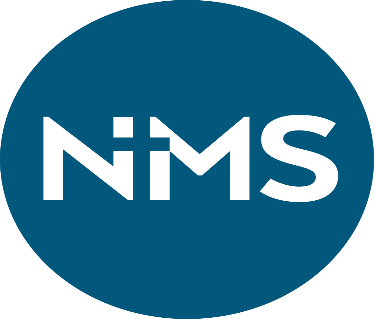                                  Det Norske Misjonsselskap                                                Lokal komite og                                                Områdeutvalet for søre sunnmøreVelkomne alle små og store!